Муниципальное бюджетное учреждение культуры«Централизованная библиотечная система города Белгорода»Библиотека-филиал №18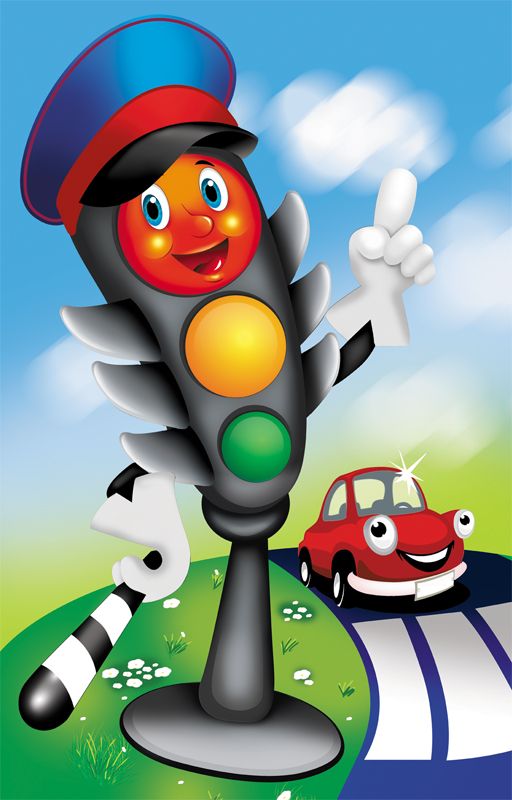 «У светофора каникул нет» Познавательно-игровая программа ко Дню светофораМорозова Д.А.2018 г.Паспорт мероприятияДата проведения: 6.08.2018, 7.08.2018Название: «У светофора каникул нет»Форма: познавательно-игровая программа ко Дню светофораСодержание или составные части мероприятия: 6-7 августа библиотеке-филиале состоялась познавательно-игровая программа «У светофора каникул нет» к Международному дню светофора. Клубное объединение «Агентство Нескучных Идей» приняло участие в настольных развивающих играх с элементами викторины «Учим правила дорожного движения» и «Три огонька светофора». 7 августа библиотеку посетили инспектор дорожной патрульной службы младший лейтенант Стрельчук Сергей Степанович и преподаватель кафедры обеспечения безопасности на транспорте БелЮИ МВД России Морозов Сергей Николаевич. На мероприятие были приглашены дети МДОУ «Детского сада комбинированного вида г. Белгорода». Мероприятие началось с беседы преподавателя БелЮИ МВД Сергея Николаевича об истории светофора и о правилах дорожного движения. Затем младший лейтенант Сергей Степанович рассказал о дорожных знаках и об основах движения пешехода на дороге в игровой и занимательной форме, а также провёл викторину «Весёлый светофор» для изучения дорожной грамотности. Встреча прошла в дружной обстановке, дети активно отвечали на вопросы представителей органов правопорядка. В завершении мероприятия дети задавали вопросы и ещё долго не отпускали наших гостей. После встречи многие ребята решили стать полицейскими.Место проведения: библиотека-филиал №18Распределение ответственности между участниками подготовки и проведения мероприятия: Морозова Д.А.Количество присутствующих, в том числе по основным читательским группам: 6.0.2018 – всего: 7 чел., дети: 6 чел., РДЧ: 1 чел.7.08.2018 – всего: 48 чел., дети: 41 чел., РДЧ: 7 чел.Представители других организаций: инспектор дорожной патрульной службы младший лейтенант Стрельчук Сергей Степанович, преподаватель кафедры обеспечения безопасности на транспорте БелЮИ МВД России Морозов Сергей Николаевич, МДОУ «Детский сад комбинированного вида г. Белгорода»Спонсоры: нетКоличество предоставленных/выданных документов, в т.ч. по отраслям знаний: 6.08.2018 – 7 экз., 7.08.2018 – 41 экз.Ф.И.О. ответственного за учёт: Морозова Д.А.Сценарий (приложение).Визуальные документы: настольная игра «Учим правила дорожного движения»Сопутствующие мероприятия: Сценарий ко Дню светофора
«У светофора каникул нет» – игровая программа ко Дню светофора6+Цель: формирование представления детей о правилах безопасного поведения на дороге.Задачи:Развивать у ребят внимание, наблюдательность, качества, необходимые для безопасного поведения на улице;Выработать навыки сознательного отношения к соблюдению правил безопасного поведения;Закрепить знания дорожных знаков, правил дорожного движения, правил поведения в транспорте. Здравствуйте, ребята! Мы собрались с вами, чтобы поговорить об очень важном – о правилах дорожного движения, о дорожных знаках.Закон улиц и дорог - строгий. Он не прощает, если пешеход идет по улице, как ему вздумается, не соблюдая правил. Но этот закон в тоже время и очень добрый: он сохраняет людей от страшного несчастья, бережёт их жизнь. Поэтому только отличное знание правил позволяет нам уверенно переходить улицу. Сегодня мы покажем, как знаем эти правила.А чтобы из вас никто, не устал, мы наше занятие проведём в форме игры. РазминкаСейчас я проверю, какие вы внимательные пешеходы и готовы ли вы к игре. Я вам задаю вопрос, а вы отвечаете «да» или «нет».Что хотите –  говорите, красный свет – проезда нет? (Да)Что хотите – говорите, каждый раз, идя домой, играем мы на мостовой? (Нет)Что хотите – говорите, но если очень вы спешите, то перед транспортом бежите? (Нет)Что хотите – говорите, мы всегда идем вперед только там, где переход? (Да)Что хотите – говорите, мы бежим вперед так скоро, что не видим светофора? (Нет)Что хотите – говорите, на знаке «здесь проезда нет» нарисован человек? (Нет)Что хотите – говорите, на круглых знаках красный цвет означает «здесь запрет»? (Да)Если вы поступаете согласно правилам дорожного движения, то дружно отвечаете: «Это я, это я, это все мои друзья!», а если вы, услышав загадку, так не поступаете, то просто промолчите.Кто из вас идет впередТолько там, где переход?Это я, это я, это все мои друзьяКто из вас в вагоне тесномУступил старушке место?Это я, это я, это все мои друзьяЧтоб проветриться в троллейбусе немножко,Кто и голову, и туловище высунул в окошко?Ребята молчатЗнает кто, что красный свет –Это значит: хода нет?Это я, это я, это все мои друзьяКто бежит вперед так скоро,Что не видит светофора?Ребята молчатЗнает кто, что свет зеленый означает:По дороге каждый смело пусть шагает?Это я, это я, это все мои друзьяКто вблизи проезжей частиВесело гоняет мячик?Ребята молчатКто в свои 6 летСел на велосипедИ помчался сразуПрямо на автотрассу?Ребята молчатКто ГИБДД помогает,За порядком наблюдает?Это я, это я, это все мои друзьяМолодцы, ребята! Вы готовы к игре.Конкурс «Дальше, дальше, дальше…» загадкиУчастникам предлагается отгадать загадки по дорожной тематике.Для этого коня еда - бензин, и масло, и вода.На лугу он не пасется, по дорогам он несется. (Автомобиль).Тянется нитка, среди полей петляя.Лесом, перелесками без конца и края.Ни ее порвать, ни в клубок смотать. (Дорога)Две пары ног на мостовой,И две руки над головой. Что это? (Троллейбус)Два брата убегают, а два догоняют? Что это? (Колеса)Наш приятель тут как тут –Всех домчит он в пять минут.Эй, садись, не зевай,Отправляется... (Трамвай)Ясным утром вдоль дорогиНа траве блестит роса.По дороге едут ноги и бегут два колеса.У загадки есть ответ, это мой ... (Велосипед).Я в любое время годаИ в любую непогоду,Очень часто в час любойПовезу вас под землей. (Метро).Что за чудо красный дом,Пассажиров много в нём.Обувь носит из резиныИ питается бензином. (Автобус)У посадочных площадокПассажиры транспорт ждут.Установленный порядокНарушать нельзя и тут. (Остановка)Всем знакомые полоскиЗнают дети, знает взрослый.На ту сторону ведётПешеходный … (переход)Загадки о дорожных знакахШли из школы мы домой видим знак на мостовойКруг, внутри велосипед ничего другого нет (велосипедная дорожка)Я хочу спросить про знак, нарисован знак вот такВ  треугольнике ребята со всех ног бегут куда-то. ( Осторожно дети)Если ты поставил ногу на проезжую дорогу, обрати внимание друг:Знак дорожный - красный круг, человек, идущий в черном, красной черточкой зачеркнут. И дорога вроде, но здесь ходить запрещено(Движение пешеходов запрещено)Ожидаешь ты посадки на отведенной площадкеНе нужна тебе сноровка - это место …  (остановка) 5. Нарисован человек. Землю роет человек. Почему проезда нет? (Дорожные  работы)6. Я не мыл в дороге рук, поел фрукты, овощи,Заболел и вижу пункт медицинской……. (помощи)      7.Что мне делать? Как мне быть? Нужно срочно позвонитьДолжен знать и ты, и он - в этом месте… (телефон) Тут вилка, тут ложка подзаправишься немножкоНакормили и собаку говорим спасибо знаку. (Пункт питания)Молодцы! Знаки Вы знаете хорошо! А теперь посмотрим,насколько вы внимательны.Игра «Весёлый светофор»Играть на мостовой…(запрещается)Переходить улицы при зелёном сигнале светофора…(разрешается)Перебегать улицу перед близко идущим транспортом…(запрещается)Идти толпой по тротуару…(разрешается)Переходить улицу по подземному переходу…(разрешается)Переходить улицу при жёлтом сигнале светофора…(запрещается)Помогать старикам и старушкам переходить улицу…(разрешается)Велосипедистам цепляться за проезжие машины…(запрещается)Обходить стоящий у тротуара транспорт спереди…(запрещается)Идти по тротуару слева…(запрещается)Выбегать на проезжую часть дороги…(запрещается)Кататься на велосипеде, не держась за руль…(запрещается)Болтать и громко смеяться в транспорте…(запрещается)Уважать правила дорожного движения…(разрешается)АвтомультикВопросы из мультфильмов и сказок, в которых упоминаются транспортные средства.На чём ехал Емеля к царю во дворец? (На печке)Любимый двухколёсный вид транспорта кота Леопольда? (Велосипед)Чем смазывал свой моторчик Карлсон, который живёт на крыше? (Вареньем)Какой подарок сделали родители дяди Фёдора почтальону Печкину? (Велосипед)Во что превратила добрая фея тыкву для Золушки? (В карету)На чём летал старик Хоттабыч? (На ковре – самолёте)Личный транспорт Бабы – Яги? (Ступа)На чём поехал в Ленинград человек рассеянный с улицы Бассейной? (Поезд)На чём летал Барон Мюнхгаузен? (На ядре)На чём катался Кай? (На санках)Сейчас у нас последний решающий конкурс.Инспекторам дорожного движения приходиться выезжать на ДТП и разбираться в сложившейся ситуации. Вот и вам придется грамотно принять решение. Ваша задача разобраться в дорожной ситуации и принять правильное решение. Ситуация 1Два мальчика и три девочки вышли из школы. Когда они подошли к пешеходному переходу, зеленый сигнал уже начал мигать. Мальчики побежали через дорогу бегом, а девочки остались дожидаться следующего сигнала. Сколько ребят правильно перешли дорогу?Ответ: Три девочки. Зеленый мигающий сигнал светофора предупреждает, что скоро включится желтый, а затем красный. Поэтому безопаснее всего дождаться следующего зеленого сигнала. Бежать через дорогу опасно.Ситуация 2Семеро ребят играли в мяч на проезжей части дороги. Двое ушли домой. Остальные остались играть на дороге. Сколько ребят поступили правильно?Ответ: Ни одного. Играть на проезжей части дороги нельзя.Закон улиц и дорог, который называется «Правила дорожного движения» строгий. Он не прощает ошибок. Знать их должен каждый взрослый и ребенок. Не нарушайте их. Тогда у нас не будет несчастных случаев на дорогах. Пусть горит мой яркий свет – у меня каникул нет! Тема: «У Светофора каникул нет!»